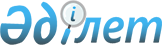 Шардара аудандық мәслихатының 2023 жылғы 25 желтоқсандағы № 16-82-VІІІ "2024-2026 жылдарға арналған қала, ауылдық округтердің бюджеті туралы" шешіміне өзгерістер енгізу туралыТүркістан облысы Шардара аудандық мәслихатының 2024 жылғы 2 шілдедегі № 25-128-VIII шешiмi
      Шардара аудандық мәслихаты ШЕШІМ ҚАБЫЛДАДЫ:
      1. Шардара аудандық мәслихатының "2024-2026 жылдарға арналған қала, ауылдық округтердің бюджеті туралы" 2023 жылғы 25 желтоқсандағы №16-82-VIII шешіміне мынадай өзгерістер енгізілсін:
      1 тармақ жаңа редакцияда жазылсын:
      "1. Шардара қаласының 2024-2026 жылдарға арналған бюджеті 1, 2 және 3-қосымшаларға сәйкес, соның ішінде 2024 жылға мынадай көлемде бекітілсін:
      1) кiрiстер – 639 933 мың теңге:
      салықтық түсiмдер – 344 487 мың теңге;
      салықтық емес түсiмдер – 633 мың теңге;
      негізгі капиталды сатудан түсетін түсімдер – 0;
      трансферттер түсiмi – 294 813 мың теңге; 
      2) шығындар – 649 824 мың теңге;
      3) таза бюджеттiк кредиттеу – 0:
      бюджеттік кредиттер – 0;
      бюджеттік кредиттерді өтеу – 0;
      4) қаржы активтерімен операциялар бойынша сальдо – 0:
      қаржы активтерін сатып алу – 0;
      мемлекеттің қаржы активтерін сатудан түсетін түсімдер – 0;
      5) бюджет тапшылығы (профициті) – - 9 891 мың теңге;
      6) бюджет тапшылығын қаржыландыру (профицитін пайдалану) – 9 891 мың теңге:
      қарыздар түсімі – 0;
      қарыздарды өтеу – 0;
      бюджет қаражатының пайдаланылатын қалдықтары – 9 891 мың теңге.
      2 тармақ жаңа редакцияда жазылсын:
      2. Қ.Тұрысбеков ауылдық округінің 2024-2026 жылдарға арналған бюджеті 4, 5, 6 қосымшаларға сәйкес, соның ішінде 2024 жылға мынадай көлемде бекітілсін:
      1) кiрiстер – 100 676 мың теңге:
      салықтық түсiмдер – 25 965 мың теңге;
      салықтық емес түсiмдер – 260 мың теңге;
      негізгі капиталды сатудан түсетін түсімдер – 0;
      трансферттер түсiмi – 74 451 мың теңге;
      2) шығындар – 101 779 мың теңге;
      3) таза бюджеттiк кредиттеу – 0:
      бюджеттік кредиттер – 0;
      бюджеттік кредиттерді өтеу – 0;
      4) қаржы активтерімен операциялар бойынша сальдо – 0:
      қаржы активтерін сатып алу – 0;
      мемлекеттің қаржы активтерін сатудан түсетін түсімдер – 0;
      5) бюджет тапшылығы (профициті) – -1 103 мың теңге;
      6) бюджет тапшылығын қаржыландыру (профицитін пайдалану) – 1 103 мың теңге:
      қарыздар түсімі – 0;
      қарыздарды өтеу – 0;
      бюджет қаражатының пайдаланылатын қалдықтары – 1 103 мың теңге.
      3 тармақ жаңа редакцияда жазылсын:
      3. Көксу ауылдық округінің 2024-2026 жылдарға арналған бюджеті 7, 8, 9 қосымшаларға сәйкес, соның ішінде 2024 жылға мынадай көлемде бекітілсін:
      1) кiрiстер – 104 620 мың теңге:
      салықтық түсiмдер – 30 528 мың теңге;
      салықтық емес түсiмдер – 180 мың теңге;
      негізгі капиталды сатудан түсетін түсімдер – 0;
      трансферттер түсiмi – 73 912 мың теңге;
      2) шығындар – 105 085 мың теңге;
      3) таза бюджеттiк кредиттеу – 0:
      бюджеттік кредиттер – 0;
      бюджеттік кредиттерді өтеу – 0;
      4) қаржы активтерімен операциялар бойынша сальдо – 0:
      қаржы активтерін сатып алу – 0;
      мемлекеттің қаржы активтерін сатудан түсетін түсімдер – 0;
      5) бюджет тапшылығы (профициті) – - 465 мың теңге;
      6) бюджет тапшылығын қаржыландыру (профицитін пайдалану) – 465 мың теңге:
      қарыздар түсімі – 0;
      қарыздарды өтеу – 0;
      бюджет қаражатының пайдаланылатын қалдықтары – 465 мың теңге.
      4 тармақ жаңа редакцияда жазылсын:
      4. Ұзын ата ауылдық округінің 2024-2026 жылдарға арналған бюджеті 10, 11, 12 қосымшаларға сәйкес, соның ішінде 2024 жылға мынадай көлемде бекітілсін:
      1) кiрiстер – 103 659 мың теңге:
      салықтық түсiмдер – 25 944 мың теңге;
      салықтық емес түсiмдер – 0;
      негізгі капиталды сатудан түсетін түсімдер – 0;
      трансферттер түсiмi – 77 715 мың теңге;
      2) шығындар – 104 548 мың теңге;
      3) таза бюджеттiк кредиттеу – 0:
      бюджеттік кредиттер – 0;
      бюджеттік кредиттерді өтеу – 0;
      4) қаржы активтерімен операциялар бойынша сальдо – 0:
      қаржы активтерін сатып алу – 0;
      мемлекеттің қаржы активтерін сатудан түсетін түсімдер – 0;
      5) бюджет тапшылығы (профициті) – -889 мың теңге;
      6) бюджет тапшылығын қаржыландыру (профицитін пайдалану) – 889 мың теңге:
      қарыздар түсімі – 0;
      қарыздарды өтеу – 0;
      бюджет қаражатының пайдаланылатын қалдықтары – 889 мың теңге.
      5 тармақ жаңа редакцияда жазылсын:
      5. Алатау батыр ауылдық округінің 2024-2026 жылдарға арналған бюджеті 13, 14, 15 қосымшаларға сәйкес, соның ішінде 2024 жылға мынадай көлемде бекітілсін:
      1) кiрiстер – 107 304 мың теңге:
      салықтық түсiмдер – 55 101 мың теңге;
      салықтық емес түсiмдер – 0;
      негізгі капиталды сатудан түсетін түсімдер – 0;
      трансферттер түсiмi – 52 203 мың теңге;
      2) шығындар – 109 402 мың теңге;
      3) таза бюджеттiк кредиттеу – 0:
      бюджеттік кредиттер – 0;
      бюджеттік кредиттерді өтеу – 0;
      4) қаржы активтерімен операциялар бойынша сальдо – 0:
      қаржы активтерін сатып алу – 0;
      мемлекеттің қаржы активтерін сатудан түсетін түсімдер – 0;
      5) бюджет тапшылығы (профициті) – -2 098 мың теңге;
      6) бюджет тапшылығын қаржыландыру (профицитін пайдалану) – 2 098 мың теңге:
      қарыздар түсімі – 0;
      қарыздарды өтеу – 0;
      бюджет қаражатының пайдаланылатын қалдықтары – 2 098 мың теңге.
      6 тармақ жаңа редакцияда жазылсын:
      6. Қызылқұм ауылдық округінің 2024-2026 жылдарға арналған бюджеті 16, 17, 18 қосымшаларға сәйкес, соның ішінде 2024 жылға мынадай көлемде бекітілсін:
      1) кiрiстер – 79 564 мың теңге:
      салықтық түсiмдер – 15 511 мың теңге;
      салықтық емес түсiмдер – 120 мың теңге;
      негізгі капиталды сатудан түсетін түсімдер – 0;
      трансферттер түсiмi – 63 933 мың теңге;
      2) шығындар – 80 385 мың теңге;
      3) таза бюджеттiк кредиттеу – 0:
      бюджеттік кредиттер – 0;
      бюджеттік кредиттерді өтеу – 0;
      4) қаржы активтерімен операциялар бойынша сальдо – 0:
      қаржы активтерін сатып алу – 0;
      мемлекеттің қаржы активтерін сатудан түсетін түсімдер – 0;
      5) бюджет тапшылығы (профициті) – -821 мың теңге;
      6) бюджет тапшылығын қаржыландыру (профицитін пайдалану) – 821 мың теңге:
      қарыздар түсімі – 0;
      қарыздарды өтеу – 0;
      бюджет қаражатының пайдаланылатын қалдықтары – 821 мың теңге.
      7 тармақ жаңа редакцияда жазылсын:
      7. Сүткент ауылдық округінің 2024-2026 жылдарға арналған бюджеті 19, 20, 21 қосымшаларға сәйкес, соның ішінде 2024 жылға мынадай көлемде бекітілсін:
      1) кiрiстер – 119 426 мың теңге:
      салықтық түсiмдер – 10 558 мың теңге;
      салықтық емес түсiмдер – 120 мың теңге;
      негізгі капиталды сатудан түсетін түсімдер – 0;
      трансферттер түсiмi – 108 748 мың теңге;
      2) шығындар – 119 439 мың теңге;
      3) таза бюджеттiк кредиттеу – 0:
      бюджеттік кредиттер – 0;
      бюджеттік кредиттерді өтеу – 0;
      4) қаржы активтерімен операциялар бойынша сальдо – 0:
      қаржы активтерін сатып алу – 0;
      мемлекеттің қаржы активтерін сатудан түсетін түсімдер – 0;
      5) бюджет тапшылығы (профициті) – -13 мың теңге;
      6) бюджет тапшылығын қаржыландыру (профицитін пайдалану) – 13 мың теңге:
      қарыздар түсімі – 0;
      қарыздарды өтеу – 0;
      бюджет қаражатының пайдаланылатын қалдықтары – 13 мың теңге.
      8 тармақ жаңа редакцияда жазылсын:
      8. Ақшеңгелді ауылдық округінің 2024-2026 жылдарға арналған бюджеті 22, 23, 24 қосымшаларға сәйкес, соның ішінде 2024 жылға мынадай көлемде бекітілсін:
      1) кiрiстер – 78 213 мың теңге:
      салықтық түсiмдер – 15 995 мың теңге;
      салықтық емес түсiмдер – 120 мың теңге;
      негізгі капиталды сатудан түсетін түсімдер – 0;
      трансферттер түсiмi – 62 098 мың теңге;
      2) шығындар – 79 241 мың теңге;
      3) таза бюджеттiк кредиттеу – 0:
      бюджеттік кредиттер – 0;
      бюджеттік кредиттерді өтеу – 0;
      4) қаржы активтерімен операциялар бойынша сальдо – 0:
      қаржы активтерін сатып алу – 0;
      мемлекеттің қаржы активтерін сатудан түсетін түсімдер – 0;
      5) бюджет тапшылығы (профициті) – -1 028 мың теңге;
      6) бюджет тапшылығын қаржыландыру (профицитін пайдалану) – 1 028 мың теңге:
      қарыздар түсімі – 0;
      қарыздарды өтеу – 0;
      бюджет қаражатының пайдаланылатын қалдықтары – 1 028 мың теңге.
      9 тармақ жаңа редакцияда жазылсын:
      9. Достық ауылдық округінің 2024-2026 жылдарға арналған бюджеті 25, 26, 27 қосымшаларға сәйкес, соның ішінде 2024 жылға мынадай көлемде бекітілсін:
      1) кiрiстер – 100 781 мың теңге:
      салықтық түсiмдер – 10 166 мың теңге;
      салықтық емес түсiмдер – 98 мың теңге;
      негізгі капиталды сатудан түсетін түсімдер – 0;
      трансферттер түсiмi – 90 517 мың теңге;
      2) шығындар – 102 463 мың теңге;
      3) таза бюджеттiк кредиттеу – 0:
      бюджеттік кредиттер – 0;
      бюджеттік кредиттерді өтеу – 0;
      4) қаржы активтерімен операциялар бойынша сальдо – 0:
      қаржы активтерін сатып алу – 0;
      мемлекеттің қаржы активтерін сатудан түсетін түсімдер – 0;
      5) бюджет тапшылығы (профициті) – -1 682 мың теңге;
      6) бюджет тапшылығын қаржыландыру (профицитін пайдалану) – 1 682 мың теңге:
      қарыздар түсімі – 0;
      қарыздарды өтеу – 0;
      бюджет қаражатының пайдаланылатын қалдықтары – 1 682 мың теңге.
      10 тармақ жаңа редакцияда жазылсын:
      10. Жаушықұм ауылдық округінің 2024-2026 жылдарға арналған бюджеті 28, 29, 30 қосымшаларға сәйкес, соның ішінде 2024 жылға мынадай көлемде бекітілсін:
      1) кiрiстер – 119 656 мың теңге:
      салықтық түсiмдер – 13 658 мың теңге;
      салықтық емес түсiмдер – 190 мың теңге;
      негізгі капиталды сатудан түсетін түсімдер – 0;
      трансферттер түсiмi – 105 808 мың теңге;
      2) шығындар – 119 777 мың теңге;
      3) таза бюджеттiк кредиттеу – 0:
      бюджеттік кредиттер – 0;
      бюджеттік кредиттерді өтеу – 0;
      4) қаржы активтерімен операциялар бойынша сальдо – 0:
      қаржы активтерін сатып алу – 0;
      мемлекеттің қаржы активтерін сатудан түсетін түсімдер – 0;
      5) бюджет тапшылығы (профициті) – -121 мың теңге;
      6) бюджет тапшылығын қаржыландыру (профицитін пайдалану) – 121 мың теңге:
      қарыздар түсімі – 0;
      қарыздарды өтеу – 0;
      бюджет қаражатының пайдаланылатын қалдықтары – 121 мың теңге.
      11 тармақ жаңа редакцияда жазылсын:
      11. Қоссейіт ауылдық округінің 2024-2026 жылдарға арналған бюджеті 31, 32, 33 қосымшаларға сәйкес, соның ішінде 2024 жылға мынадай көлемде бекітілсін:
      1) кiрiстер – 110 907 мың теңге:
      салықтық түсiмдер – 21 091 мың теңге;
      салықтық емес түсiмдер – 0;
      негізгі капиталды сатудан түсетін түсімдер – 0;
      трансферттер түсiмi – 89 816 мың теңге ;
      2) шығындар – 111 637 мың теңге;
      3) таза бюджеттiк кредиттеу – 0:
      бюджеттік кредиттер – 0;
      бюджеттік кредиттерді өтеу – 0;
      4) қаржы активтерімен операциялар бойынша сальдо – 0:
      қаржы активтерін сатып алу – 0;
      мемлекеттің қаржы активтерін сатудан түсетін түсімдер – 0;
      5) бюджет тапшылығы (профициті) – -730 мың теңге;
      6) бюджет тапшылығын қаржыландыру (профицитін пайдалану) – 730 мың теңге:
      қарыздар түсімі – 0;
      қарыздарды өтеу – 0;
      бюджет қаражатының пайдаланылатын қалдықтары – 730 мың теңге.".
      Көрсетілген шешімнің 1, 4, 7, 10, 13, 16, 19, 22, 25, 28 және 31 қосымшалары осы шешімнің 1, 2, 3, 4, 5, 6, 7, 8, 9, 10 және 11 қосымшаларына сәйкес жаңа редакцияда жазылсын.
      2. Осы шешім 2024 жылдың 1 қаңтарынан бастап қолданысқа енгізілсін. Шардара қаласының 2024 жылға арналған бюджет Қ.Тұрысбеков ауылдық округінің 2024 жылға арналған бюджет Көксу ауылдық округінің 2024 жылға арналған бюджет Ұзын-ата ауылдық округінің 2024 жылға арналған бюджет Алатау батыр ауылдық округінің 2024 жылға арналған бюджет Қызылқұм ауылдық округінің 2024 жылға арналған бюджет Сүткент ауылдық округінің 2024 жылға арналған бюджет Ақшеңгелді ауылдық округінің 2024 жылға арналған бюджеті Достық ауылдық округінің 2024 жылға арналған бюджет Жаушықұм ауылдық округінің 2024 жылға арналған бюджеті Қоссейіт ауылдық округінің 2024 жылға арналған бюджет
					© 2012. Қазақстан Республикасы Әділет министрлігінің «Қазақстан Республикасының Заңнама және құқықтық ақпарат институты» ШЖҚ РМК
				
      Аудандық мәслихат төрағасының өкілетігін уақытша атқарушы
Д.Дуйсенов
Шардара аудандық
мәслихатының
2024 жылғы 2 шілдедегі
№25-128-VIII шешіміне 1
қосымшаШардара аудандық
мәслихатының
2023 жылғы 25 желтоқсандағы
№16-82-VIII шешіміне 1
қосымша
Санаты
Санаты
Атауы
Сомасы, мың теңге
Сыныбы
Сыныбы
Атауы
Сомасы, мың теңге
Кіші сыныбы
Кіші сыныбы
Атауы
Сомасы, мың теңге
1
1
1
1
2
3
I. КІРІСТЕР
639 933
1
Салықтық түсімдер
344 487
01
Табыс салығы
205 692
2
Жеке табыс салығы
205 692
04
Меншiкке салынатын салықтар
133 971
1
Мүлiкке салынатын салықтар
2 195
3
Жер салығы
7 386
4
Көлiк құралдарына салынатын салық
124 164
5
Бірыңғай жер салығы
226
05
Тауарларға, жұмыстарға және қызметтерге салынатын iшкi салықтар
4 824
3
Табиғи және басқа да ресурстарды пайдаланғаны үшiн түсетiн түсiмдер
4 396
4
Кәсiпкерлiк және кәсiби қызметтi жүргiзгенi үшiн алынатын алымдар
428
2
Салықтық емес түсiмдер
633
01
Мемлекеттік меншіктен түсетін кірістер
633
5
Мемлекет меншігіндегі мүлікті жалға беруден түсетін кірістер
633
4
Трансферттердің түсімдері
294 813
02
Мемлекеттiк басқарудың жоғары тұрған органдарынан түсетiн трансферттер
294 813
3
Аудандардың (облыстық маңызы бар қаланың) бюджетінен трансферттер
294 813
II. ШЫҒЫНДАР
649 824
01
Жалпы сипаттағы мемлекеттiк көрсетілетін қызметтер
226 444
1
Мемлекеттiк басқарудың жалпы функцияларын орындайтын өкiлдi, атқарушы және басқа органдар
226 444
124
Аудандық маңызы бар қала, ауыл, кент, ауылдық округ әкімінің аппараты
226 444
001
Аудандық маңызы бар қала, ауыл, кент, ауылдық округ әкімінің қызметін қамтамасыз ету жөніндегі қызметтер
224 444
022
Мемлекеттік органның күрделі шығыстары
2 000
07
Тұрғын үй-коммуналдық шаруашылық
423 377
3
Елді-мекендерді көркейту
423 377
124
Аудандық маңызы бар қала, ауыл, кент, ауылдық округ әкімінің аппараты
423 377
008
Елді мекендердегі көшелерді жарықтандыру
52 652
009
Елді мекендердің санитариясын қамтамасыз ету
37 053
010
Жерлеу орындарын ұстау және туыстары жоқ адамдарды жерлеу
345
011
Елді мекендерді абаттандыру мен көгалдандыру
333 327
15
Трансферттер
3
1
Трансферттер
3
124
Аудандық маңызы бар қала, ауыл, кент, ауылдық округ әкімінің аппараты
3
048
Пайдаланылмаған (толық пайдаланылмаған) нысаналы трансферттерді қайтару
3
III. ТАЗА БЮДЖЕТТІК КРЕДИТ БЕРУ
0,0
Бюджеттік кредиттер
0,0
Бюджеттік кредиттерді өтеу
0,0
IV. ҚАРЖЫ АКТИВТЕРМЕН ЖАСАЛАТЫН ОПЕРАЦИЯЛАР БОЙЫНША САЛЬДО
0,0
қаржы активтерді сатып алу
0,0
Мемлекеттік қаржы активтерін сатудан түсетін түсімдер
0,0
V. БЮДЖЕТТІҢ ТАПШЫЛЫҒЫ (ПРОФИЦИТ)
-9 891
VI. БЮДЖЕТ ТАПШЫЛЫҒЫН (ПРОФИЦИТІН ПАЙДАЛАНУ) ҚАРЖЫЛАНДЫРУ
9 891
қарыздар түсімі
0,0
қарыздарды өтеу
0,0
БЮДЖЕТ ҚАРАЖАТЫНЫҢ ПАЙДАЛАНЫЛАТЫН ҚАЛДЫҚТАРЫ
9 891
8
Бюджет қаражатының пайдаланылатын қалдықтары
9 891
01
Бюджет қаражаты қалдықтары
9 891
1
Бюджет қаражатының бос қалдықтары
9 891
Бюджет қаражатының пайдаланылатын қалдықтары
0,0Шардара аудандық
мәслихатының
2024 жылғы 2 шілдедегі
№25-128-VIII шешіміне 2
қосымшаШардара аудандық
мәслихатының
2023 жылғы 25 желтоқсандағы
№16-82-VIII шешіміне 4
қосымша
Санаты
Санаты
Атауы
Сомасы, мың теңге
Сыныбы
Сыныбы
Сыныбы
Атауы
Сомасы, мың теңге
Кіші сыныбы
Кіші сыныбы
Кіші сыныбы
Атауы
Сомасы, мың теңге
1
1
1
1
1
2
3
I. КІРІСТЕР
100 676
1
1
Салықтық түсімдер
25 965
01
Табыс салығы
10 817
2
Жеке табыс салығы
10 817
04
Меншiкке салынатын салықтар
14 418
1
Мүлiкке салынатын салықтар
280
3
Жер салығы
312
4
Көлiк құралдарына салынатын салық
12 760
5
Бірыңғай жер салығы
1 066
05
Тауарларға, жұмыстарға және қызметтерге салынатын iшкi салықтар
730
3
Табиғи және басқа да ресурстарды пайдаланғаны үшiн түсетiн түсiмдер
730
2
2
Салықтық емес түсiмдер
260
01
Мемлекеттік меншіктен түсетін кірістер
260
5
Мемлекет меншігіндегі мүлікті жалға беруден түсетін кірістер
260
4
4
Трансферттердің түсімдері
74 451
02
Мемлекеттiк басқарудың жоғары тұрған органдарынан түсетiн трансферттер
74 451
3
Аудандардың (облыстық маңызы бар қаланың) бюджетінен трансферттер
74 451
II. ШЫҒЫНДАР
101 779
01
01
Жалпы сипаттағы мемлекеттiк көрсетілетін қызметтер
68 810
1
Мемлекеттiк басқарудың жалпы функцияларын орындайтын өкiлдi, атқарушы және басқа органдар
68 810
124
Аудандық маңызы бар қала, ауыл, кент, ауылдық округ әкімінің аппараты
68 810
001
Аудандық маңызы бар қала, ауыл, кент, ауылдық округ әкімінің қызметін қамтамасыз ету жөніндегі қызметтер
67 810
022
Мемлекеттік органның күрделі шығыстары
1 000
07
07
Тұрғын үй-коммуналдық шаруашылық
19 767
3
Елді-мекендерді көркейту
19 767
124
Аудандық маңызы бар қала, ауыл, кент, ауылдық округ әкімінің аппараты
19 767
008
Елді мекендердегі көшелерді жарықтандыру
3 300
009
Елді мекендердің санитариясын қамтамасыз ету
1 200
011
Елді мекендерді абаттандыру мен көгалдандыру
15 267
12
12
Көлiк және коммуникация
13 200
1
Автомобиль көлiгi
13 200
124
Аудандық маңызы бар қала, ауыл, кент, ауылдық округ әкімінің аппараты
13 200
045
Аудандық маңызы бар қалаларда, ауылдарда, кенттерде, ауылдық округтерде автомобиль жолдарын күрделі және орташа жөндеу
13 200
15
15
Трансферттер
2
1
Трансферттер
2
124
Аудандық маңызы бар қала, ауыл, кент, ауылдық округ әкімінің аппараты
2
048
Пайдаланылмаған (толық пайдаланылмаған) нысаналы трансферттерді қайтару
2
III. ТАЗА БЮДЖЕТТІК КРЕДИТ БЕРУ
0,0
Бюджеттік кредиттер
0,0
Бюджеттік кредиттерді өтеу
0,0
IV. ҚАРЖЫ АКТИВТЕРМЕН ЖАСАЛАТЫН ОПЕРАЦИЯЛАР БОЙЫНША САЛЬДО
0,0
қаржы активтерді сатып алу
0,0
Мемлекеттік қаржы активтерін сатудан түсетін түсімдер
0,0
V. БЮДЖЕТТІҢ ТАПШЫЛЫҒЫ (ПРОФИЦИТ)
-1 103
VI. БЮДЖЕТ ТАПШЫЛЫҒЫН (ПРОФИЦИТІН ПАЙДАЛАНУ) ҚАРЖЫЛАНДЫРУ
1 103
қарыздар түсімі
0,0
қарыздарды өтеу
0,0
БЮДЖЕТ ҚАРАЖАТЫНЫҢ ПАЙДАЛАНЫЛАТЫН ҚАЛДЫҚТАРЫ
1 103
8
8
Бюджет қаражатының пайдаланылатын қалдықтары
1 103
01
Бюджет қаражаты қалдықтары
1 103
1
Бюджет қаражатының бос қалдықтары
1 103
Бюджет қаражатының пайдаланылатын қалдықтары
0,0Шардара аудандық
мәслихатының
2024 жылғы 2 шілдедегі
№25-128-VIII шешіміне 3
қосымшаШардара аудандық
мәслихатының
2023 жылғы 25 желтоқсандағы
№16-82-VIII шешіміне 7
қосымша
Санаты
Санаты
Атауы
Сомасы, мың теңге
Сыныбы
Сыныбы
Атауы
Сомасы, мың теңге
Кіші сыныбы
Кіші сыныбы
Атауы
Сомасы, мың теңге
1
1
1
1
2
3
I. КІРІСТЕР
104 620
1
Салықтық түсімдер
30 528
01
Табыс салығы
12 081
2
Жеке табыс салығы
12 081
04
Меншiкке салынатын салықтар
18 253
1
Мүлiкке салынатын салықтар
150
3
Жер салығы
150
4
Көлiк құралдарына салынатын салық
14 508
5
Бірыңғай жер салығы
3 445
05
Тауарларға, жұмыстарға және қызметтерге салынатын iшкi салықтар
194
3
Табиғи және басқа да ресурстарды пайдаланғаны үшiн түсетiн түсiмдер
194
2
Салықтық емес түсiмдер
180
01
Мемлекеттік меншіктен түсетін кірістер
180
5
Мемлекет меншігіндегі мүлікті жалға беруден түсетін кірістер
180
4
Трансферттердің түсімдері
73 912
02
Мемлекеттiк басқарудың жоғары тұрған органдарынан түсетiн трансферттер
73 912
3
Аудандардың (облыстық маңызы бар қаланың) бюджетінен трансферттер
73 912
II. ШЫҒЫНДАР
105 085
01
Жалпы сипаттағы мемлекеттiк көрсетілетін қызметтер
85 245
1
Мемлекеттiк басқарудың жалпы функцияларын орындайтын өкiлдi, атқарушы және басқа органдар
85 245
124
Аудандық маңызы бар қала, ауыл, кент, ауылдық округ әкімінің аппараты
85 245
001
Аудандық маңызы бар қала, ауыл, кент, ауылдық округ әкімінің қызметін қамтамасыз ету жөніндегі қызметтер
84 245
022
Мемлекеттік органның күрделі шығыстары
1 000
07
Тұрғын үй-коммуналдық шаруашылық
19 840
3
Елді-мекендерді көркейту
19 840
124
Аудандық маңызы бар қала, ауыл, кент, ауылдық округ әкімінің аппараты
19 840
008
Елді мекендердегі көшелерді жарықтандыру
12 800
009
Елді мекендердің санитариясын қамтамасыз ету
2 040
011
Елді мекендерді абаттандыру мен көгалдандыру
5 000
III. ТАЗА БЮДЖЕТТІК КРЕДИТ БЕРУ
0,0
Бюджеттік кредиттер
0,0
Бюджеттік кредиттерді өтеу
0,0
IV. ҚАРЖЫ АКТИВТЕРМЕН ЖАСАЛАТЫН ОПЕРАЦИЯЛАР БОЙЫНША САЛЬДО
0,0
қаржы активтерді сатып алу
0,0
Мемлекеттік қаржы активтерін сатудан түсетін түсімдер
0,0
V. БЮДЖЕТТІҢ ТАПШЫЛЫҒЫ (ПРОФИЦИТ)
-465
VI. БЮДЖЕТ ТАПШЫЛЫҒЫН (ПРОФИЦИТІН ПАЙДАЛАНУ) ҚАРЖЫЛАНДЫРУ
465
қарыздар түсімі
0,0
қарыздарды өтеу
0,0
БЮДЖЕТ ҚАРАЖАТЫНЫҢ ПАЙДАЛАНЫЛАТЫН ҚАЛДЫҚТАРЫ
465
8
Бюджет қаражатының пайдаланылатын қалдықтары
465
01
Бюджет қаражаты қалдықтары
465
1
Бюджет қаражатының бос қалдықтары
465
Бюджет қаражатының пайдаланылатын қалдықтары
0,0Шардара аудандық
мәслихатының
2024 жылғы 2 шілдедегі
№25-128-VIII шешіміне 4
қосымшаШардара аудандық
мәслихатының
2023 жылғы 25 желтоқсандағы
№16-82-VIII шешіміне 10
қосымша
Санаты
Санаты
Атауы
Сомасы, мың теңге
Сыныбы
Сыныбы
Сыныбы
Атауы
Сомасы, мың теңге
Кіші сыныбы
Кіші сыныбы
Кіші сыныбы
Атауы
Сомасы, мың теңге
1
1
1
1
1
2
3
I. КІРІСТЕР
103 659
1
1
Салықтық түсімдер
25 944
01
Табыс салығы
11 364
2
Жеке табыс салығы
11 364
04
Меншiкке салынатын салықтар
14 103
1
Мүлiкке салынатын салықтар
195
3
Жер салығы
150
4
Көлiк құралдарына салынатын салық
8 992
5
Бірыңғай жер салығы
4 766
05
Тауарларға, жұмыстарға және қызметтерге салынатын iшкi салықтар
477
3
Табиғи және басқа да ресурстарды пайдаланғаны үшiн түсетiн түсiмдер
477
4
4
Трансферттердің түсімдері
77 715
02
Мемлекеттiк басқарудың жоғары тұрған органдарынан түсетiн трансферттер
77 715
3
Аудандардың (облыстық маңызы бар қаланың) бюджетінен трансферттер
77 715
II. ШЫҒЫНДАР
104 548
01
01
Жалпы сипаттағы мемлекеттiк көрсетілетін қызметтер
77 700
1
Мемлекеттiк басқарудың жалпы функцияларын орындайтын өкiлдi, атқарушы және басқа органдар
77 700
124
Аудандық маңызы бар қала, ауыл, кент, ауылдық округ әкімінің аппараты
77 700
001
Аудандық маңызы бар қала, ауыл, кент, ауылдық округ әкімінің қызметін қамтамасыз ету жөніндегі қызметтер
69 700
022
Мемлекеттік органның күрделі шығыстары
8 000
07
07
Тұрғын үй-коммуналдық шаруашылық
26 847
3
Елді-мекендерді көркейту
26 847
124
Аудандық маңызы бар қала, ауыл, кент, ауылдық округ әкімінің аппараты
26 847
008
Елді мекендердегі көшелерді жарықтандыру
1 234
009
Елді мекендердің санитариясын қамтамасыз ету
900
011
Елді мекендерді абаттандыру мен көгалдандыру
24 713
15
15
Трансферттер
1
1
Трансферттер
1
124
Аудандық маңызы бар қала, ауыл, кент, ауылдық округ әкімінің аппараты
1
048
Пайдаланылмаған (толық пайдаланылмаған) нысаналы трансферттерді қайтару
1
III. ТАЗА БЮДЖЕТТІК КРЕДИТ БЕРУ
0,0
Бюджеттік кредиттер
0,0
Бюджеттік кредиттерді өтеу
0,0
IV. ҚАРЖЫ АКТИВТЕРМЕН ЖАСАЛАТЫН ОПЕРАЦИЯЛАР БОЙЫНША САЛЬДО
0,0
қаржы активтерді сатып алу
0,0
Мемлекеттік қаржы активтерін сатудан түсетін түсімдер
0,0
V. БЮДЖЕТТІҢ ТАПШЫЛЫҒЫ (ПРОФИЦИТ)
-889
VI. БЮДЖЕТ ТАПШЫЛЫҒЫН (ПРОФИЦИТІН ПАЙДАЛАНУ) ҚАРЖЫЛАНДЫРУ
889
қарыздар түсімі
0,0
қарыздарды өтеу
0,0
БЮДЖЕТ ҚАРАЖАТЫНЫҢ ПАЙДАЛАНЫЛАТЫН ҚАЛДЫҚТАРЫ
889
8
8
Бюджет қаражатының пайдаланылатын қалдықтары
889
01
Бюджет қаражаты қалдықтары
889
1
Бюджет қаражатының бос қалдықтары
889
Бюджет қаражатының пайдаланылатын қалдықтары
0,0Шардара аудандық
мәслихатының
2024 жылғы 2 шілдедегі
№25-128-VIII шешіміне 5
қосымшаШардара аудандық
мәслихатының
2023 жылғы 25 желтоқсандағы
№16-82-VIII шешіміне 13
қосымша
Санаты
Санаты
Атауы
Сомасы, мың теңге
Сыныбы
Сыныбы
Атауы
Сомасы, мың теңге
Кіші сыныбы
Кіші сыныбы
Атауы
Сомасы, мың теңге
1
1
1
1
2
3
I. КІРІСТЕР
107 304
1
Салықтық түсімдер
55 101
01
Табыс салығы
16 447
2
Жеке табыс салығы
16 447
04
Меншiкке салынатын салықтар
38 641
1
Мүлiкке салынатын салықтар
640
3
Жер салығы
200
4
Көлiк құралдарына салынатын салық
18 211
5
Бірыңғай жер салығы
19 590
05
Тауарларға, жұмыстарға және қызметтерге салынатын iшкi салықтар
13
3
Табиғи және басқа да ресурстарды пайдаланғаны үшiн түсетiн түсiмдер
13
4
Трансферттердің түсімдері
52 203
02
Мемлекеттiк басқарудың жоғары тұрған органдарынан түсетiн трансферттер
52 203
3
Аудандардың (облыстық маңызы бар қаланың) бюджетінен трансферттер
52 203
II. ШЫҒЫНДАР
109 402
01
Жалпы сипаттағы мемлекеттiк көрсетілетін қызметтер
62 120
1
Мемлекеттiк басқарудың жалпы функцияларын орындайтын өкiлдi, атқарушы және басқа органдар
62 120
124
Аудандық маңызы бар қала, ауыл, кент, ауылдық округ әкімінің аппараты
62 120
001
Аудандық маңызы бар қала, ауыл, кент, ауылдық округ әкімінің қызметін қамтамасыз ету жөніндегі қызметтер
61 620
022
Мемлекеттік органның күрделі шығыстары
500
07
Тұрғын үй-коммуналдық шаруашылық
37 282
3
Елді-мекендерді көркейту
37 282
124
Аудандық маңызы бар қала, ауыл, кент, ауылдық округ әкімінің аппараты
37 282
008
Елді мекендердегі көшелерді жарықтандыру
7 120
009
Елді мекендердің санитариясын қамтамасыз ету
1 200
011
Елді мекендерді абаттандыру мен көгалдандыру
28 962
12
Көлiк және коммуникация
10 000
1
Автомобиль көлiгi
10 000
124
Аудандық маңызы бар қала, ауыл, кент, ауылдық округ әкімінің аппараты
10 000
045
Аудандық маңызы бар қалаларда, ауылдарда, кенттерде, ауылдық округтерде автомобиль жолдарын күрделі және орташа жөндеу
10 000
III. ТАЗА БЮДЖЕТТІК КРЕДИТ БЕРУ
0,0
Бюджеттік кредиттер
0,0
Бюджеттік кредиттерді өтеу
0,0
IV. ҚАРЖЫ АКТИВТЕРМЕН ЖАСАЛАТЫН ОПЕРАЦИЯЛАР БОЙЫНША САЛЬДО
0,0
қаржы активтерді сатып алу
0,0
Мемлекеттік қаржы активтерін сатудан түсетін түсімдер
0,0
V. БЮДЖЕТТІҢ ТАПШЫЛЫҒЫ (ПРОФИЦИТ)
-2 098
VI. БЮДЖЕТ ТАПШЫЛЫҒЫН (ПРОФИЦИТІН ПАЙДАЛАНУ) ҚАРЖЫЛАНДЫРУ
2 098
қарыздар түсімі
0,0
қарыздарды өтеу
0,0
БЮДЖЕТ ҚАРАЖАТЫНЫҢ ПАЙДАЛАНЫЛАТЫН ҚАЛДЫҚТАРЫ
2 098
8
Бюджет қаражатының пайдаланылатын қалдықтары
2 098
01
Бюджет қаражаты қалдықтары
2 098
1
Бюджет қаражатының бос қалдықтары
2 098
Бюджет қаражатының пайдаланылатын қалдықтары
0,0Шардара аудандық
мәслихатының
2024 жылғы 2 шілдедегі
№25-128-VIII шешіміне 6
қосымшаШардара аудандық
мәслихатының
2023 жылғы 25 желтоқсандағы
№16-82-VIII шешіміне 16
қосымша
Санаты
Санаты
Атауы
Сомасы, мың теңге
Сыныбы
Сыныбы
Атауы
Сомасы, мың теңге
Кіші сыныбы
Кіші сыныбы
Атауы
Сомасы, мың теңге
1
1
1
1
2
3
I. КІРІСТЕР
79 564
1
Салықтық түсімдер
15 511
01
Табыс салығы
8 049
2
Жеке табыс салығы
8 049
04
Меншiкке салынатын салықтар
7 280
1
Мүлiкке салынатын салықтар
155
3
Жер салығы
93
4
Көлiк құралдарына салынатын салық
4 438
5
Бірыңғай жер салығы
2 594
05
Тауарларға, жұмыстарға және қызметтерге салынатын iшкi салықтар
182
3
Табиғи және басқа да ресурстарды пайдаланғаны үшiн түсетiн түсiмдер
182
2
Салықтық емес түсiмдер
120
01
Мемлекеттік меншіктен түсетін кірістер
120
5
Мемлекет меншігіндегі мүлікті жалға беруден түсетін кірістер
120
4
Трансферттердің түсімдері
63 933
02
Мемлекеттiк басқарудың жоғары тұрған органдарынан түсетiн трансферттер
63 933
3
Аудандардың (облыстық маңызы бар қаланың) бюджетінен трансферттер
63 933
II. ШЫҒЫНДАР
80 385
01
Жалпы сипаттағы мемлекеттiк көрсетілетін қызметтер
57 231
1
Мемлекеттiк басқарудың жалпы функцияларын орындайтын өкiлдi, атқарушы және басқа органдар
57 231
124
Аудандық маңызы бар қала, ауыл, кент, ауылдық округ әкімінің аппараты
57 231
001
Аудандық маңызы бар қала, ауыл, кент, ауылдық округ әкімінің қызметін қамтамасыз ету жөніндегі қызметтер
56 731
022
Мемлекеттік органның күрделі шығыстары
500
07
Тұрғын үй-коммуналдық шаруашылық
13 048
3
Елді-мекендерді көркейту
13 048
124
Аудандық маңызы бар қала, ауыл, кент, ауылдық округ әкімінің аппараты
13 048
008
Елді мекендердегі көшелерді жарықтандыру
2 223
009
Елді мекендердің санитариясын қамтамасыз ету
900
011
Елді мекендерді абаттандыру мен көгалдандыру
9 925
12
Көлiк және коммуникация
1 089
1
Автомобиль көлiгi
1 089
124
Аудандық маңызы бар қала, ауыл, кент, ауылдық округ әкімінің аппараты
1 089
013
Аудандық маңызы бар қалаларда, ауылдарда, кенттерде, ауылдық округтерде автомобиль жолдарының жұмыс істеуін қамтамасыз ету
1 089
13
Басқалар
9 011
9
Басқалар
9 011
124
Аудандық маңызы бар қала, ауыл, кент, ауылдық округ әкімінің аппараты
9 011
040
Өңірлерді дамытудың 2025 жылға дейінгі мемлекеттік бағдарламасы шеңберінде өңірлерді экономикалық дамытуға жәрдемдесу бойынша шараларды іске асыруға ауылдық елді мекендерді жайластыруды шешуге арналған іс-шараларды іске асыру
9 011
15
Трансферттер
6
1
Трансферттер
6
124
Аудандық маңызы бар қала, ауыл, кент, ауылдық округ әкімінің аппараты
6
048
Пайдаланылмаған (толық пайдаланылмаған) нысаналы трансферттерді қайтару
6
III. ТАЗА БЮДЖЕТТІК КРЕДИТ БЕРУ
0,0
Бюджеттік кредиттер
0,0
Бюджеттік кредиттерді өтеу
0,0
IV. ҚАРЖЫ АКТИВТЕРМЕН ЖАСАЛАТЫН ОПЕРАЦИЯЛАР БОЙЫНША САЛЬДО
0,0
қаржы активтерді сатып алу
0,0
Мемлекеттік қаржы активтерін сатудан түсетін түсімдер
0,0
V. БЮДЖЕТТІҢ ТАПШЫЛЫҒЫ (ПРОФИЦИТ)
-821
VI. БЮДЖЕТ ТАПШЫЛЫҒЫН (ПРОФИЦИТІН ПАЙДАЛАНУ) ҚАРЖЫЛАНДЫРУ
821
қарыздар түсімі
0,0
қарыздарды өтеу
0,0
БЮДЖЕТ ҚАРАЖАТЫНЫҢ ПАЙДАЛАНЫЛАТЫН ҚАЛДЫҚТАРЫ
821
8
Бюджет қаражатының пайдаланылатын қалдықтары
821
01
Бюджет қаражаты қалдықтары
821
1
Бюджет қаражатының бос қалдықтары
821
Бюджет қаражатының пайдаланылатын қалдықтары
0,0Шардара аудандық
мәслихатының
2024 жылғы 2 шілдедегі
№25-128-VIII шешіміне 7
қосымшаШардара аудандық
мәслихатының
2023 жылғы 25 желтоқсандағы
№16-82-VIII шешіміне 19
қосымша
Санаты
Санаты
Атауы
Сомасы, мың теңге
Сыныбы
Сыныбы
Атауы
Сомасы, мың теңге
Кіші сыныбы
Кіші сыныбы
Атауы
Сомасы, мың теңге
1
1
1
1
2
3
I. КІРІСТЕР
119 426
1
Салықтық түсімдер
10 558
01
Табыс салығы
2 263
2
Жеке табыс салығы
2 263
04
Меншiкке салынатын салықтар
8 244
1
Мүлiкке салынатын салықтар
107
3
Жер салығы
30
4
Көлiк құралдарына салынатын салық
6 363
5
Бірыңғай жер салығы
1 744
05
Тауарларға, жұмыстарға және қызметтерге салынатын iшкi салықтар
51
3
Табиғи және басқа да ресурстарды пайдаланғаны үшiн түсетiн түсiмдер
51
2
Салықтық емес түсiмдер
120
01
Мемлекеттік меншіктен түсетін кірістер
120
5
Мемлекет меншігіндегі мүлікті жалға беруден түсетін кірістер
120
4
Трансферттердің түсімдері
108 748
02
Мемлекеттiк басқарудың жоғары тұрған органдарынан түсетiн трансферттер
108 748
3
Аудандардың (облыстық маңызы бар қаланың) бюджетінен трансферттер
108 748
II. ШЫҒЫНДАР
119 439
01
Жалпы сипаттағы мемлекеттiк көрсетілетін қызметтер
77 905
1
Мемлекеттiк басқарудың жалпы функцияларын орындайтын өкiлдi, атқарушы және басқа органдар
77 905
124
Аудандық маңызы бар қала, ауыл, кент, ауылдық округ әкімінің аппараты
77 905
001
Аудандық маңызы бар қала, ауыл, кент, ауылдық округ әкімінің қызметін қамтамасыз ету жөніндегі қызметтер
77 405
022
Мемлекеттік органның күрделі шығыстары
500
07
Тұрғын үй-коммуналдық шаруашылық
34 853
3
Елді-мекендерді көркейту
34 853
124
Аудандық маңызы бар қала, ауыл, кент, ауылдық округ әкімінің аппараты
34 853
008
Елді мекендердегі көшелерді жарықтандыру
2 492
009
Елді мекендердің санитариясын қамтамасыз ету
900
011
Елді мекендерді абаттандыру мен көгалдандыру
31 461
12
Көлiк және коммуникация
6 680
1
Автомобиль көлiгi
6 680
124
Аудандық маңызы бар қала, ауыл, кент, ауылдық округ әкімінің аппараты
6 680
045
Аудандық маңызы бар қалаларда, ауылдарда, кенттерде, ауылдық округтерде автомобиль жолдарын күрделі және орташа жөндеу
6 680
15
Трансферттер
1
1
Трансферттер
1
124
Аудандық маңызы бар қала, ауыл, кент, ауылдық округ әкімінің аппараты
1
048
Пайдаланылмаған (толық пайдаланылмаған) нысаналы трансферттерді қайтару
1
III. ТАЗА БЮДЖЕТТІК КРЕДИТ БЕРУ
0,0
Бюджеттік кредиттер
0,0
Бюджеттік кредиттерді өтеу
0,0
IV. ҚАРЖЫ АКТИВТЕРМЕН ЖАСАЛАТЫН ОПЕРАЦИЯЛАР БОЙЫНША САЛЬДО
0,0
қаржы активтерді сатып алу
0,0
Мемлекеттік қаржы активтерін сатудан түсетін түсімдер
0,0
V. БЮДЖЕТТІҢ ТАПШЫЛЫҒЫ (ПРОФИЦИТ)
-13
VI. БЮДЖЕТ ТАПШЫЛЫҒЫН (ПРОФИЦИТІН ПАЙДАЛАНУ) ҚАРЖЫЛАНДЫРУ
13
қарыздар түсімі
0,0
қарыздарды өтеу
0,0
БЮДЖЕТ ҚАРАЖАТЫНЫҢ ПАЙДАЛАНЫЛАТЫН ҚАЛДЫҚТАРЫ
13
8
Бюджет қаражатының пайдаланылатын қалдықтары
13
01
Бюджет қаражаты қалдықтары
13
1
Бюджет қаражатының бос қалдықтары
13
Бюджет қаражатының пайдаланылатын қалдықтары
0,0Шардара аудандық
мәслихатының
2024 жылғы 2 шілдедегі
№25-128-VIII шешіміне 8
қосымшаШардара аудандық
мәслихатының
2023 жылғы 25 желтоқсандағы
№16-82-VIII шешіміне 22
қосымша
Санаты
Санаты
Атауы
Сомасы, мың теңге
Сыныбы
Сыныбы
Атауы
Сомасы, мың теңге
Кіші сыныбы
Кіші сыныбы
Атауы
Сомасы, мың теңге
1
1
1
1
2
3
I. КІРІСТЕР
78 213
Салықтық түсімдер
15 995
01
Табыс салығы
2 834
2
Жеке табыс салығы
2 834
04
Меншiкке салынатын салықтар
12 866
1
Мүлiкке салынатын салықтар
200
3
Жер салығы
46
4
Көлiк құралдарына салынатын салық
6 861
5
Бірыңғай жер салығы
5 759
05
Тауарларға, жұмыстарға және қызметтерге салынатын iшкi салықтар
295
3
Табиғи және басқа да ресурстарды пайдаланғаны үшiн түсетiн түсiмдер
295
2
Салықтық емес түсiмдер
120
01
Мемлекеттік меншіктен түсетін кірістер
120
5
Мемлекет меншігіндегі мүлікті жалға беруден түсетін кірістер
120
4
Трансферттердің түсімдері
62 098
02
Мемлекеттiк басқарудың жоғары тұрған органдарынан түсетiн трансферттер
62 098
3
Аудандардың (облыстық маңызы бар қаланың) бюджетінен трансферттер
62 098
II. ШЫҒЫНДАР
79 241
01
Жалпы сипаттағы мемлекеттiк көрсетілетін қызметтер
55 350
1
Мемлекеттiк басқарудың жалпы функцияларын орындайтын өкiлдi, атқарушы және басқа органдар
55 350
124
Аудандық маңызы бар қала, ауыл, кент, ауылдық округ әкімінің аппараты
55 350
001
Аудандық маңызы бар қала, ауыл, кент, ауылдық округ әкімінің қызметін қамтамасыз ету жөніндегі қызметтер
54 850
022
Мемлекеттік органның күрделі шығыстары
500
07
Тұрғын үй-коммуналдық шаруашылық
14 067
3
Елді-мекендерді көркейту
14 067
124
Аудандық маңызы бар қала, ауыл, кент, ауылдық округ әкімінің аппараты
14 067
008
Елді мекендердегі көшелерді жарықтандыру
300
009
Елді мекендердің санитариясын қамтамасыз ету
900
011
Елді мекендерді абаттандыру мен көгалдандыру
12 867
12
Көлiк және коммуникация
9 824
1
Автомобиль көлiгi
9 824
124
Аудандық маңызы бар қала, ауыл, кент, ауылдық округ әкімінің аппараты
9 824
045
Аудандық маңызы бар қалаларда, ауылдарда, кенттерде, ауылдық округтерде автомобиль жолдарын күрделі және орташа жөндеу
9 824
III. ТАЗА БЮДЖЕТТІК КРЕДИТ БЕРУ
0,0
Бюджеттік кредиттер
0,0
Бюджеттік кредиттерді өтеу
0,0
IV. ҚАРЖЫ АКТИВТЕРМЕН ЖАСАЛАТЫН ОПЕРАЦИЯЛАР БОЙЫНША САЛЬДО
0,0
қаржы активтерді сатып алу
0,0
Мемлекеттік қаржы активтерін сатудан түсетін түсімдер
0,0
V. БЮДЖЕТТІҢ ТАПШЫЛЫҒЫ (ПРОФИЦИТ)
-1 028
VI. БЮДЖЕТ ТАПШЫЛЫҒЫН (ПРОФИЦИТІН ПАЙДАЛАНУ) ҚАРЖЫЛАНДЫРУ
1 028
қарыздар түсімі
0,0
қарыздарды өтеу
0,0
БЮДЖЕТ ҚАРАЖАТЫНЫҢ ПАЙДАЛАНЫЛАТЫН ҚАЛДЫҚТАРЫ
1 028
8
Бюджет қаражатының пайдаланылатын қалдықтары
1 028
01
Бюджет қаражаты қалдықтары
1 028
1
Бюджет қаражатының бос қалдықтары
1 028
Бюджет қаражатының пайдаланылатын қалдықтары
0,0Шардара аудандық
мәслихатының
2024 жылғы 2 шілдедегі
№25-128-VIII шешіміне 9
қосымшаШардара аудандық
мәслихатының
2023 жылғы 25 желтоқсандағы
№16-82-VIII шешіміне 25
қосымша
Санаты
Санаты
Атауы
Сомасы, мың теңге
Сыныбы
Сыныбы
Атауы
Сомасы, мың теңге
Кіші сыныбы
Кіші сыныбы
Атауы
Сомасы, мың теңге
1
1
1
1
2
3
I. КІРІСТЕР
100 781
1
Салықтық түсімдер
10 166
01
Табыс салығы
2 262
2
Жеке табыс салығы
2 262
04
Меншiкке салынатын салықтар
7 853
1
Мүлiкке салынатын салықтар
180
3
Жер салығы
237
4
Көлiк құралдарына салынатын салық
5 692
5
Бірыңғай жер салығы
1 744
05
Тауарларға, жұмыстарға және қызметтерге салынатын iшкi салықтар
51
3
Табиғи және басқа да ресурстарды пайдаланғаны үшiн түсетiн түсiмдер
51
2
Салықтық емес түсiмдер
98
01
Мемлекеттік меншіктен түсетін кірістер
98
5
Мемлекет меншігіндегі мүлікті жалға беруден түсетін кірістер
98
4
Трансферттердің түсімдері
90 517
02
Мемлекеттiк басқарудың жоғары тұрған органдарынан түсетiн трансферттер
90 517
3
Аудандардың (облыстық маңызы бар қаланың) бюджетінен трансферттер
90 517
II. ШЫҒЫНДАР
102 463
01
Жалпы сипаттағы мемлекеттiк көрсетілетін қызметтер
55 090
1
Мемлекеттiк басқарудың жалпы функцияларын орындайтын өкiлдi, атқарушы және басқа органдар
55 090
124
Аудандық маңызы бар қала, ауыл, кент, ауылдық округ әкімінің аппараты
55 090
001
Аудандық маңызы бар қала, ауыл, кент, ауылдық округ әкімінің қызметін қамтамасыз ету жөніндегі қызметтер
54 590
022
Мемлекеттік органның күрделі шығыстары
500
07
Тұрғын үй-коммуналдық шаруашылық
45 900
3
Елді-мекендерді көркейту
45 900
124
Аудандық маңызы бар қала, ауыл, кент, ауылдық округ әкімінің аппараты
45 900
008
Елді мекендердегі көшелерді жарықтандыру
500
009
Елді мекендердің санитариясын қамтамасыз ету
900
011
Елді мекендерді абаттандыру мен көгалдандыру
44 500
15
Трансферттер
1 473
1
Трансферттер
1 473
124
Аудандық маңызы бар қала, ауыл, кент, ауылдық округ әкімінің аппараты
1 473
048
Пайдаланылмаған (толық пайдаланылмаған) нысаналы трансферттерді қайтару
1 473
III. ТАЗА БЮДЖЕТТІК КРЕДИТ БЕРУ
0,0
Бюджеттік кредиттер
0,0
Бюджеттік кредиттерді өтеу
0,0
IV. ҚАРЖЫ АКТИВТЕРМЕН ЖАСАЛАТЫН ОПЕРАЦИЯЛАР БОЙЫНША САЛЬДО
0,0
қаржы активтерді сатып алу
0,0
Мемлекеттік қаржы активтерін сатудан түсетін түсімдер
0,0
V. БЮДЖЕТТІҢ ТАПШЫЛЫҒЫ (ПРОФИЦИТ)
-1 682
VI. БЮДЖЕТ ТАПШЫЛЫҒЫН (ПРОФИЦИТІН ПАЙДАЛАНУ) ҚАРЖЫЛАНДЫРУ
1 682
қарыздар түсімі
0,0
қарыздарды өтеу
0,0
БЮДЖЕТ ҚАРАЖАТЫНЫҢ ПАЙДАЛАНЫЛАТЫН ҚАЛДЫҚТАРЫ
1 682
8
Бюджет қаражатының пайдаланылатын қалдықтары
1 682
01
Бюджет қаражаты қалдықтары
1 682
1
Бюджет қаражатының бос қалдықтары
1 682
Бюджет қаражатының пайдаланылатын қалдықтары
0,0Шардара аудандық
мәслихатының
2024 жылғы 2 шілдедегі
№25-128-VIII шешіміне 10
қосымшаШардара аудандық
мәслихатының
2023 жылғы 25 желтоқсандағы
№16-82-VIII шешіміне 28
қосымша
Санаты
Санаты
Атауы
Сомасы, мың теңге
Сыныбы
Сыныбы
Атауы
Сомасы, мың теңге
Кіші сыныбы
Кіші сыныбы
Атауы
Сомасы, мың теңге
1
1
1
1
2
3
I. КІРІСТЕР
119 656
1
Салықтық түсімдер
13 658
01
Табыс салығы
4 085
2
Жеке табыс салығы
4 085
04
Меншiкке салынатын салықтар
9 290
1
Мүлiкке салынатын салықтар
260
3
Жер салығы
100
4
Көлiк құралдарына салынатын салық
8 585
5
Бірыңғай жер салығы
345
05
Тауарларға, жұмыстарға және қызметтерге салынатын iшкi салықтар
283
3
Табиғи және басқа да ресурстарды пайдаланғаны үшiн түсетiн түсiмдер
283
2
Салықтық емес түсiмдер
190
01
Мемлекеттік меншіктен түсетін кірістер
190
5
Мемлекет меншігіндегі мүлікті жалға беруден түсетін кірістер
190
4
Трансферттердің түсімдері
105 808
02
Мемлекеттiк басқарудың жоғары тұрған органдарынан түсетiн трансферттер
105 808
3
Аудандардың (облыстық маңызы бар қаланың) бюджетінен трансферттер
105 808
II. ШЫҒЫНДАР
119 777
01
Жалпы сипаттағы мемлекеттiк көрсетілетін қызметтер
57 180
1
Мемлекеттiк басқарудың жалпы функцияларын орындайтын өкiлдi, атқарушы және басқа органдар
57 180
124
Аудандық маңызы бар қала, ауыл, кент, ауылдық округ әкімінің аппараты
57 180
001
Аудандық маңызы бар қала, ауыл, кент, ауылдық округ әкімінің қызметін қамтамасыз ету жөніндегі қызметтер
56 680
022
Мемлекеттік органның күрделі шығыстары
500
07
Тұрғын үй-коммуналдық шаруашылық
55 317
3
Елді-мекендерді көркейту
55 317
124
Аудандық маңызы бар қала, ауыл, кент, ауылдық округ әкімінің аппараты
55 317
008
Елді мекендердегі көшелерді жарықтандыру
8 637
009
Елді мекендердің санитариясын қамтамасыз ету
900
011
Елді мекендерді абаттандыру мен көгалдандыру
45 780
12
Көлiк және коммуникация
7 279
1
Автомобиль көлiгi
7 279
124
Аудандық маңызы бар қала, ауыл, кент, ауылдық округ әкімінің аппараты
7 279
013
Аудандық маңызы бар қалаларда, ауылдарда, кенттерде, ауылдық округтерде автомобиль жолдарының жұмыс істеуін қамтамасыз ету
4 279
045
Аудандық маңызы бар қалаларда, ауылдарда, кенттерде, ауылдық округтерде автомобиль жолдарын күрделі және орташа жөндеу
3 000
15
Трансферттер
1
1
Трансферттер
1
124
Аудандық маңызы бар қала, ауыл, кент, ауылдық округ әкімінің аппараты
1
048
Пайдаланылмаған (толық пайдаланылмаған) нысаналы трансферттерді қайтару
1
III. ТАЗА БЮДЖЕТТІК КРЕДИТ БЕРУ
0,0
Бюджеттік кредиттер
0,0
Бюджеттік кредиттерді өтеу
0,0
IV. ҚАРЖЫ АКТИВТЕРМЕН ЖАСАЛАТЫН ОПЕРАЦИЯЛАР БОЙЫНША САЛЬДО
0,0
қаржы активтерді сатып алу
0,0
Мемлекеттік қаржы активтерін сатудан түсетін түсімдер
0,0
V. БЮДЖЕТТІҢ ТАПШЫЛЫҒЫ (ПРОФИЦИТ)
-121
VI. БЮДЖЕТ ТАПШЫЛЫҒЫН (ПРОФИЦИТІН ПАЙДАЛАНУ) ҚАРЖЫЛАНДЫРУ
121
қарыздар түсімі
0,0
қарыздарды өтеу
0,0
БЮДЖЕТ ҚАРАЖАТЫНЫҢ ПАЙДАЛАНЫЛАТЫН ҚАЛДЫҚТАРЫ
121
8
Бюджет қаражатының пайдаланылатын қалдықтары
121
01
Бюджет қаражаты қалдықтары
121
1
Бюджет қаражатының бос қалдықтары
121
Бюджет қаражатының пайдаланылатын қалдықтары
0,0Шардара аудандық
мәслихатының
2024 жылғы 2 шілдедегі
№25-128-VIII шешіміне 11
қосымшаШардара аудандық
мәслихатының
2023 жылғы 25 желтоқсандағы
№16-82-VIII шешіміне 31
қосымша
Санаты
Санаты
Атауы
Сомасы, мың теңге
Сыныбы
Сыныбы
Атауы
Сомасы, мың теңге
Кіші сыныбы
Кіші сыныбы
Атауы
Сомасы, мың теңге
1
1
1
1
2
3
I. КІРІСТЕР
110 907
1
Салықтық түсімдер
21 091
01
Табыс салығы
9 979
2
Жеке табыс салығы
9 979
04
Меншiкке салынатын салықтар
11 070
1
Мүлiкке салынатын салықтар
250
3
Жер салығы
238
4
Көлiк құралдарына салынатын салық
8 795
5
Бірыңғай жер салығы
1 787
05
Тауарларға, жұмыстарға және қызметтерге салынатын iшкi салықтар
42
3
Табиғи және басқа да ресурстарды пайдаланғаны үшiн түсетiн түсiмдер
42
4
Трансферттердің түсімдері
89 816
02
Мемлекеттiк басқарудың жоғары тұрған органдарынан түсетiн трансферттер
89 816
3
Аудандардың (облыстық маңызы бар қаланың) бюджетінен трансферттер
89 816
II. ШЫҒЫНДАР
111 637
01
Жалпы сипаттағы мемлекеттiк көрсетілетін қызметтер
62 655
1
Мемлекеттiк басқарудың жалпы функцияларын орындайтын өкiлдi, атқарушы және басқа органдар
62 655
124
Аудандық маңызы бар қала, ауыл, кент, ауылдық округ әкімінің аппараты
62 655
001
Аудандық маңызы бар қала, ауыл, кент, ауылдық округ әкімінің қызметін қамтамасыз ету жөніндегі қызметтер
62 155
022
Мемлекеттік органның күрделі шығыстары
500
07
Тұрғын үй-коммуналдық шаруашылық
48 979
3
Елді-мекендерді көркейту
48 979
124
Аудандық маңызы бар қала, ауыл, кент, ауылдық округ әкімінің аппараты
48 979
008
Елді мекендердегі көшелерді жарықтандыру
30 900
009
Елді мекендердің санитариясын қамтамасыз ету
900
011
Елді мекендерді абаттандыру мен көгалдандыру
17 179
15
Трансферттер
3
1
Трансферттер
3
124
Аудандық маңызы бар қала, ауыл, кент, ауылдық округ әкімінің аппараты
3
048
Пайдаланылмаған (толық пайдаланылмаған) нысаналы трансферттерді қайтару
3
III. ТАЗА БЮДЖЕТТІК КРЕДИТ БЕРУ
0,0
Бюджеттік кредиттер
0,0
Бюджеттік кредиттерді өтеу
0,0
IV. ҚАРЖЫ АКТИВТЕРМЕН ЖАСАЛАТЫН ОПЕРАЦИЯЛАР БОЙЫНША САЛЬДО
0,0
қаржы активтерді сатып алу
0,0
Мемлекеттік қаржы активтерін сатудан түсетін түсімдер
0,0
V. БЮДЖЕТТІҢ ТАПШЫЛЫҒЫ (ПРОФИЦИТ)
-730
VI. БЮДЖЕТ ТАПШЫЛЫҒЫН (ПРОФИЦИТІН ПАЙДАЛАНУ) ҚАРЖЫЛАНДЫРУ
730
қарыздар түсімі
0,0
қарыздарды өтеу
0,0
БЮДЖЕТ ҚАРАЖАТЫНЫҢ ПАЙДАЛАНЫЛАТЫН ҚАЛДЫҚТАРЫ
730
8
Бюджет қаражатының пайдаланылатын қалдықтары
730
01
Бюджет қаражаты қалдықтары
730
1
Бюджет қаражатының бос қалдықтары
730
Бюджет қаражатының пайдаланылатын қалдықтары
0,0